		AS Latvijas gāze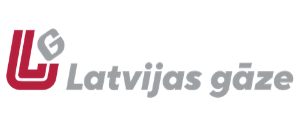 Customer Service Centre: 20 Vagonu Street, Riga, LV-1009Phone: +371 67869866, e-mail address: info@lg.lv APPLICATION FOR REGISTRATION IN THE CUSTOMER PORTAL< Mai 2020 > PrOtTrCePkSeSv 12345678910111213141516171819202122232425262728293031< 2020 > JanvārisFebruārisMartsAprīlisMaijsJūnijsJūlijsAugustsSeptembrisOktobrisNovembrisDecembris< 2020 - 2029 > 2020202120222023202420252026202720282029Information on the authorised person (to be filled in if you want to authorise another individual to use the customer portal with the same rights as you)I authorise _______     _______________________ (name and surname of the authorised person) to register on my behalf in the customer self-service portal mans.lg.lv of Latvijas Gāze and certify that the information reflected and provided in the customer portal will be considered binding upon me.   By signing the Application, I confirm that I have read the Personal Data Processing Statement of AS Latvijas Gāze and that I acknowledge its binding force.Name, SurnameSubscriber/contract numberPersonal identity numberAddress of the gasified objectEmail address for registration in the customer portalPhone numberName, SurnamePersonal identity numberEmail address for registration in the customer portalPhone number/Signature//date/